2º FESTJAR (Edição Online)Ficha de InscriçãoO campo “assunto” deverá ser preenchido com o nome FESTJAR 2021 seguido do nome Artístico do participante e o título da música. EXEMPLO PARA PREENCHIMENTO: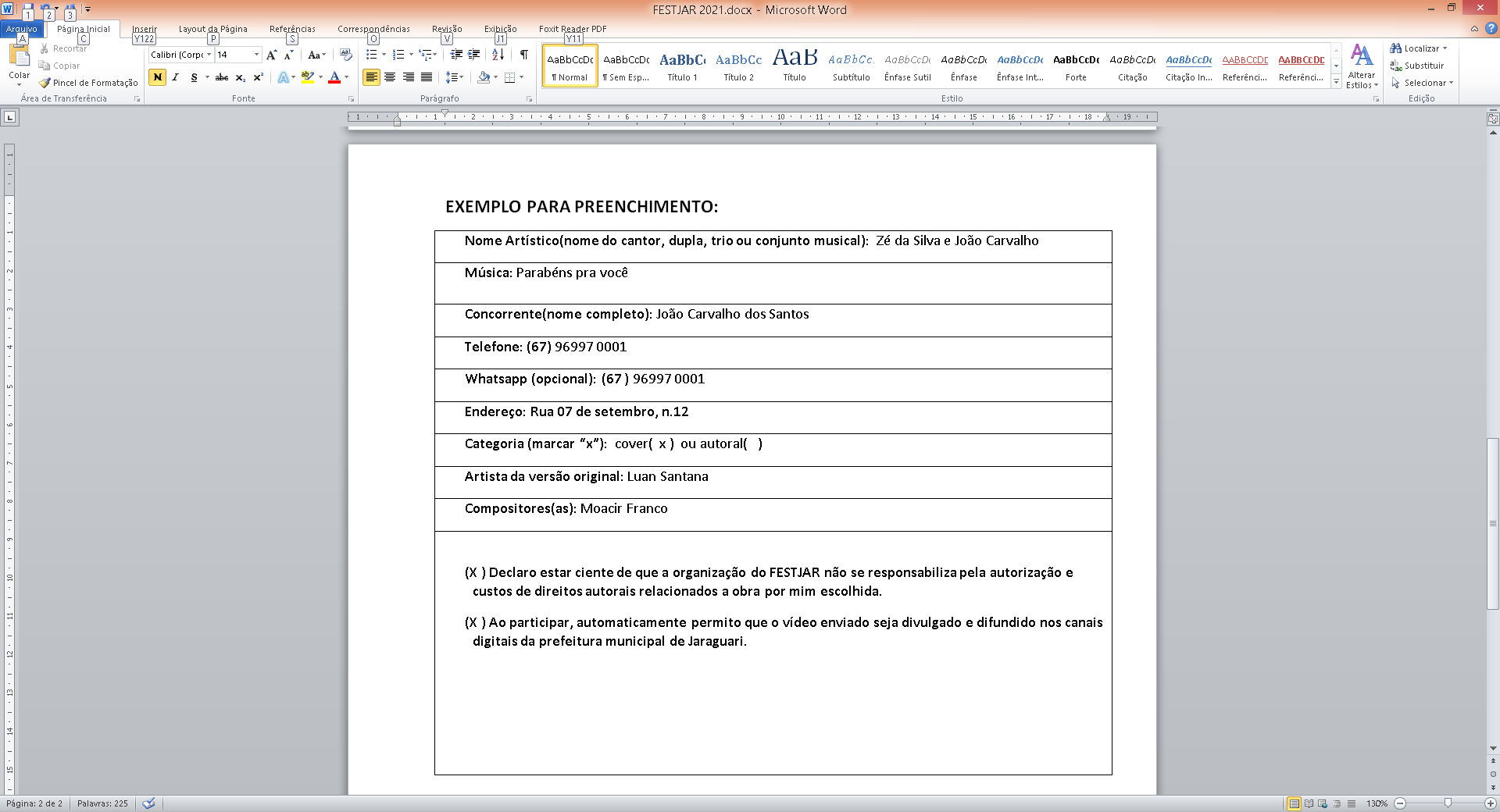 EM CASO DE DUPLA, TRIO OU CONJUNTO MUSICAL ANEXAR NO E-MAIL UMA FICHA PARA CADA INTEGRANTE.Nome Artístico(nome do cantor, dupla, trio ou conjunto musical): Música: Concorrente(nome completo): João Santos da SilvaTelefone: (67) Whatsapp (opcional): (67 )Endereço: Categoria (marcar “x”):  cover(   )  ou autoral(   )Artista da versão original: Compositores(as): (  ) Declaro estar ciente de que a organização do FESTJAR não se responsabiliza pela autorização e custos de direitos autorais relacionados a obra por mim escolhida.(  ) Ao participar, automaticamente permito que o vídeo enviado seja divulgado e difundido nos canais digitais da prefeitura municipal de Jaraguari.